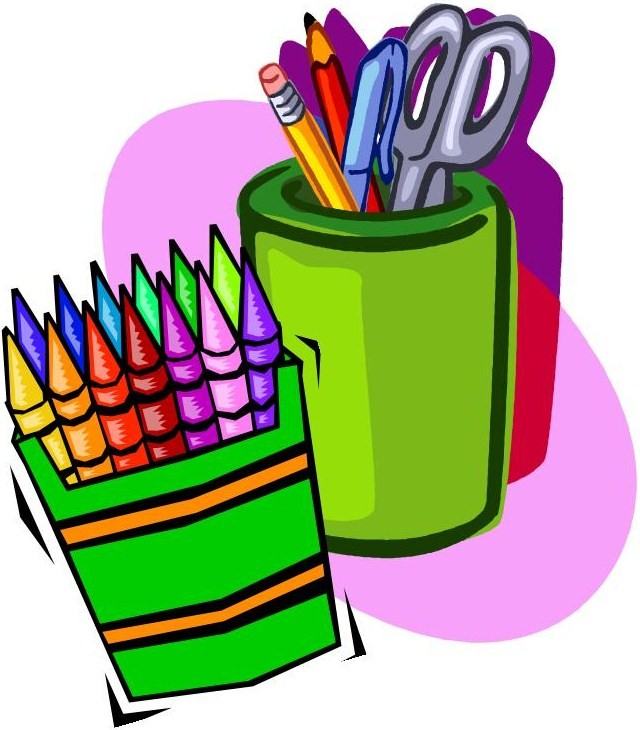       Trinity Lutheran Preschool                     2022-23 All students needFull-size backpackSturdy folderChange of clothes to keep in lockerGym shoes to keep at school (do not need to be new, just clean)PK3 (Tuesday/Thursday class)Box of Crayola markers1 container of Clorox disinfectant wipesPK4 (Monday/Wednesday/Friday class)1 box of tissuesBox of Crayola crayons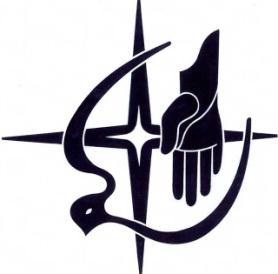 Trinity Lutheran School500 W. Church St.Belle Plaine, MN  56011952-873-6320www.trinitybelleplaine.orgUpdated:  07/21/22